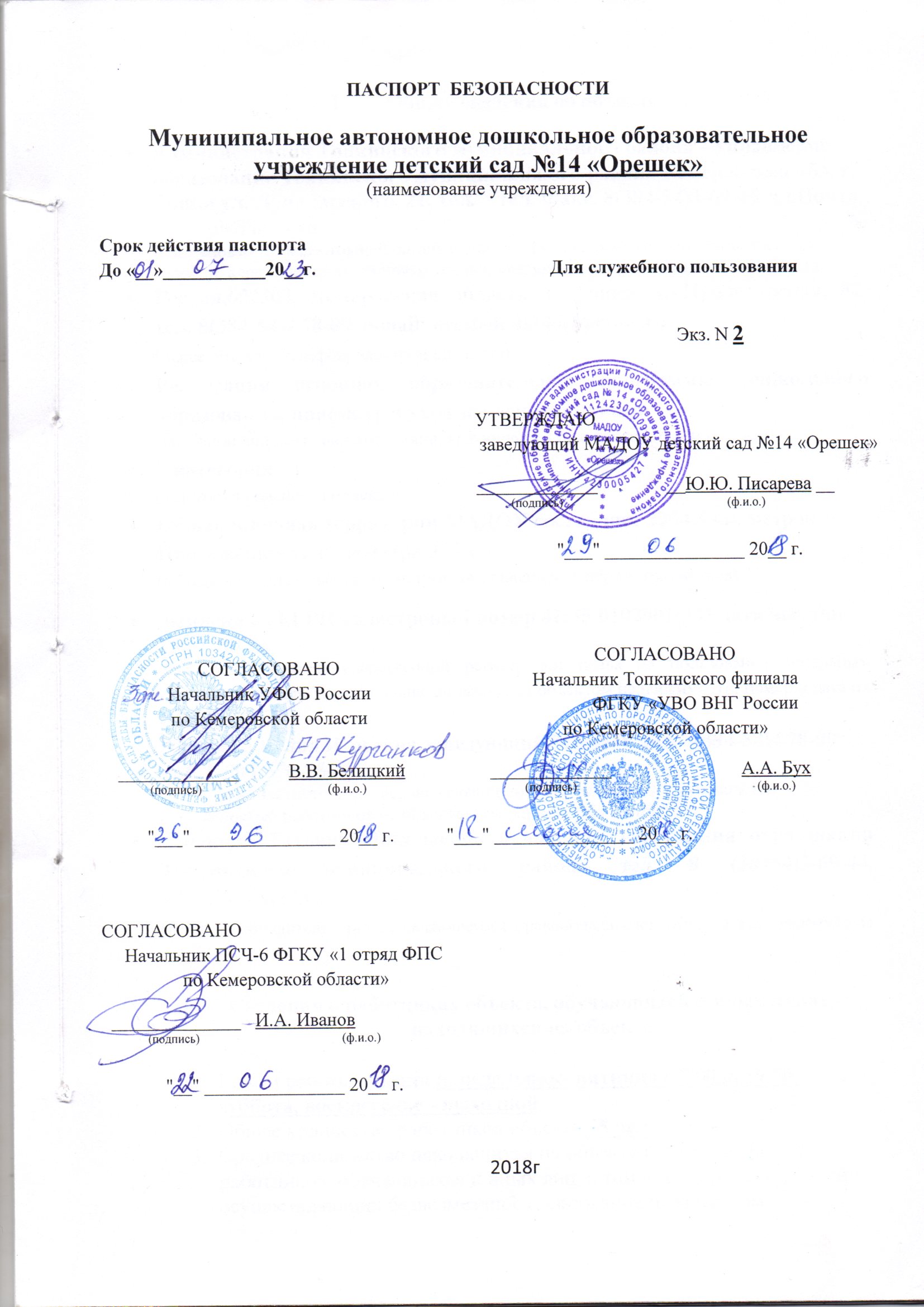 Общие сведения об объектеАдминистрация Топкинского муниципального района – управление образование Топкинского муниципального района Кемеровская обл. г. Топки ул. Луначарского, 21, тел.    тел. Факс. 8(384-54)3-69-46  эл.Почта alfa_tpk@mail.ru(наименование вышестоящей организации по принадлежности, наименование, адрес, телефон, адрес электронной почты органа, являющегося правообладателем объекта)Россия,652303, Кемеровская область, г. Топки, ул.Пролетарская, 82. тел. 8(384-54)4 78-00, e-mail: oreshek.ds14@yandex.ru(адрес объекта, телефон, электронная почта)Реализация основной образовательной программы дошкольного образования, присмотр и уход за воспитанниками(основной вид деятельности органа, являющегося правообладателем объекта)2 категория(категория опасности объекта)Общая площадь территории МАДОУ составляет 2264,3 кв. метров.Протяженность периметра 375м.(Общая площадь объекта, кв. метров, протяженность периметра, метров)выписка из ЕГРН кадастровый номер 42:35:0102001:445 дата выдачи 15.02.2018г. (свидетельство о государственной регистрации права на пользование земельным участком и свидетельство о праве пользования объектом недвижимости, номер и дата их выдачи)Писарева Юлия Юрьевна заведующий МАДОУ тел. 8(384-54)4 78-00 моб. 8-904-570-75-66(ф.и.о. должностного лица, осуществляющего непосредственное руководство деятельностью работников на объекте, тел, электронная почта)Смыкова Татьяна Николаевна начальник управления образования Топкинского муниципального района тел. 8 (38454)3-69-44, alfa_tpk@mail.ru(ф.и.о. руководителя органа, являющегося правообладателем объекта тел, электронная почта)Сведения о работниках объекта, обучающихся и иных лицах, находящихся на объектеРежим работы объекта понедельник- пятница с 7.00до 19.00, суббота, воскресенье - выходнойОбщее количество работников объекта 35 чел.Среднее количество находящихся на объекте в течение дня работников, обучающихся и иных лиц, в том числе арендаторов, лиц осуществляющих безвозмездное пользование имуществом, находящимся на объекте, сотрудников охранных организаций  180 чел.Среднее количество находящихся на объекте в нерабочее время, ночью, в выходные и праздничные дни  работников, обучающихся и иных лиц, в том числе арендаторов, лиц осуществляющих безвозмездное пользование имуществом, находящимся на объекте, сотрудников охранных организаций  1чел.Сведения об арендаторах, иных лицах (организациях) осуществляющих безвозмездное пользование имуществом, находящимся на объекте нетСведения о потенциально опасных участках или критических элементах объектаПотенциально опасные участки объектаКритические элементы объектаПрогноз последствий совершения террористического акта на объекте1. Предполагаемые модели действий нарушителей совершение взрыва в здании, на территории, в непосредственной близости; закладка взрывного устройства проникновение на объект с целью захвата заложников, закладки взрывного устройства,  совершения взрыва, поджога, обстрел людей, вывод из строя систем электроснабжения, средств связи; выброс опасных веществ, применение химического, биологического оружия.2. Вероятные последствия совершения террористического акта на объекте   разрушение здания площадью 1822 кв. м., захват до 195 чел. в заложники, отравление химическими веществами; материальный ущерб, гибель людей, психологические травмы3.Возможные места и способы проникновения террористов на объект на территорию объекта через калитки, в помещение детского сада через центральный вход, эвакуационные выхода на первом и втором этажах, окна первого этажа.4. Наиболее вероятные средства поражения, которые могут применить террористы при совершении террористического акта  _взрывчатые вещества, огнестрельное оружие, химическое и биологическое оружиеОценка социально-экономических последствий совершения террористического акта на объектеСилы  и средства, привлекаемые для обеспечения антитеррористической защищенности объектаСредства, привлекаемые для обеспечения антитеррористической
защищенности объекта: здание оборудовано средствами телефонной связи, мобильная связь сотрудников, кнопка экстренного вызова полиции по GSM каналу, здание оборудовано системой видеонаблюдения информация созраняется на жестком диске; на компьютере где осуществляется работа с персональными данными, установлен пароль для входа в операционную систему.Меры по инженерно-технической, физической защитеи пожарной безопасности объекта
Меры по инженерно-технической защите объекта:а) объектовые и локальные системы оповещения _система оповещения «стрелец»б)  резервные источники электроснабжения, теплоснабжения,газоснабжения, водоснабжения, системы связи  аварийное освещение, сотовая связь      в) технические системы обнаружения несанкционированного               проникновения на объект, оповещения о несанкционированном проникновении на объект или системы физической защиты   Территория и здание МАДОУ оборудовано системой видеонаблюдения (12 внешних камер и 4 внутренние, изображение с камер выводится на пост охраны и записывается жесткий диск).г) стационарные и ручные металлоискатели  нет д) телевизионные системы охраны  нете) системы охранного освещения  система освещения представляет собой установленные по периметру участка световые приборы  в количестве 12 штук. 2. Меры по физической защите объекта:а) количество контрольно-пропускных пунктов (для прохода людей и проезда транспортных средств)  _нет;б) количество эвакуационных выходов (для выхода людей и выезда транспортных средств)  13 эвакуационных выходов из здания, 2 выезда для транспортных средств со стороны улицы С.Перовской и Пролетарской;в) наличие на объекте электронной системы пропуска нет;г) укомплектованность личным составом нештатных аварийно-спасательных формирований (по видам подразделений) ____нет________                                                                                             (человек, процентов) 3. Меры по пожарной безопасности объекта: а) наличие документа, подтверждающего соответствие объекта (территории) установленным требованиям пожарной безопасности _акт проверки ОНДПР Топкинского района УНДПР ГУ МЧС России по Кемеровской области 17.01.2018г. (реквизиты, дата выдачи) б) наличие системы внутреннего противопожарного водопровода  4 пожарных рукава, расположенные  на лестничных пролетах первого и второго этажей; в) наличие противопожарного оборудования, в том числе автоматической системы пожаротушения   в качестве средств пожарной сигнализации и речевого оповещения в МАДОУ установлена внутриобъектовая радиосистема пожарной сигнализации «Стрелец». Средства обнаружения пожара – извещатели пожарные радиолокальные дымовые ИП-21210-3 «Аврора-ДР», на кухне – извещатели пожарные радиоканальные ручные ИП-21210-1 10110-1-А1 «Аврора-ТР». Пожарная сигнализация соединена с диспетчерской службой МЧС. Здание оснащено огнетушителями (11 шт.)г) наличие оборудования для эвакуации из зданий людей ____нет_______ 4. План взаимодействия с территориальными органами безопасности, территориальными органами МВД России и территориальными органами Росгвардии по защите объекта (территории) от террористических угроз нетВыводы и рекомендации По итогам обследования и категорирования объекту МАДОУ детский сад № 14 «Орешек» присвоена 2 категория. Для обеспечения антитеррористической защищенности объекта необходимо выполнить следующие мероприятия: обеспечить охрану объекта (территории) сотрудниками частных охранных организаций или подразделениями ведомственной охраны федеральных органов исполнительной власти, имеющих право на создание ведомственной охраны; оборудовать объект (территории) инженерно-техническими средствами и системами охраны (системой видеонаблюдения, контроля и управления доступом, охранной сигнализацией);разработать план взаимодействия с территориальными органами безопасности, территориальными органами Министерства внутренних дел Российской Федерации и территориальными органами Федеральной службы войск национальной гвардии Российской Федерации по вопросам противодействия терроризму и экстремизму Дополнительная информацияс учетом особенностей объекта_________________________________________________________________________ ___(дополнительная информация с учетом особенностей места массового пребывания людей)_________________________________________________________________________ ___(правообладатель места массового пребывания людей)Составлен "__" ____________ 2017 г.________________________________________________________________(должностное лицо, осуществляющее непосредственное руководство деятельностью работников на объекте)Актуализирован "__" _________ 20__ г.Причина актуализации____________________________________________Приложение № 1План (схема) объекта (территории) с обозначением потенциально опасных участков и критических элементов объекта (территории)             - опасный участок (вход в здание, музыкальный зал, пищеблок)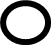 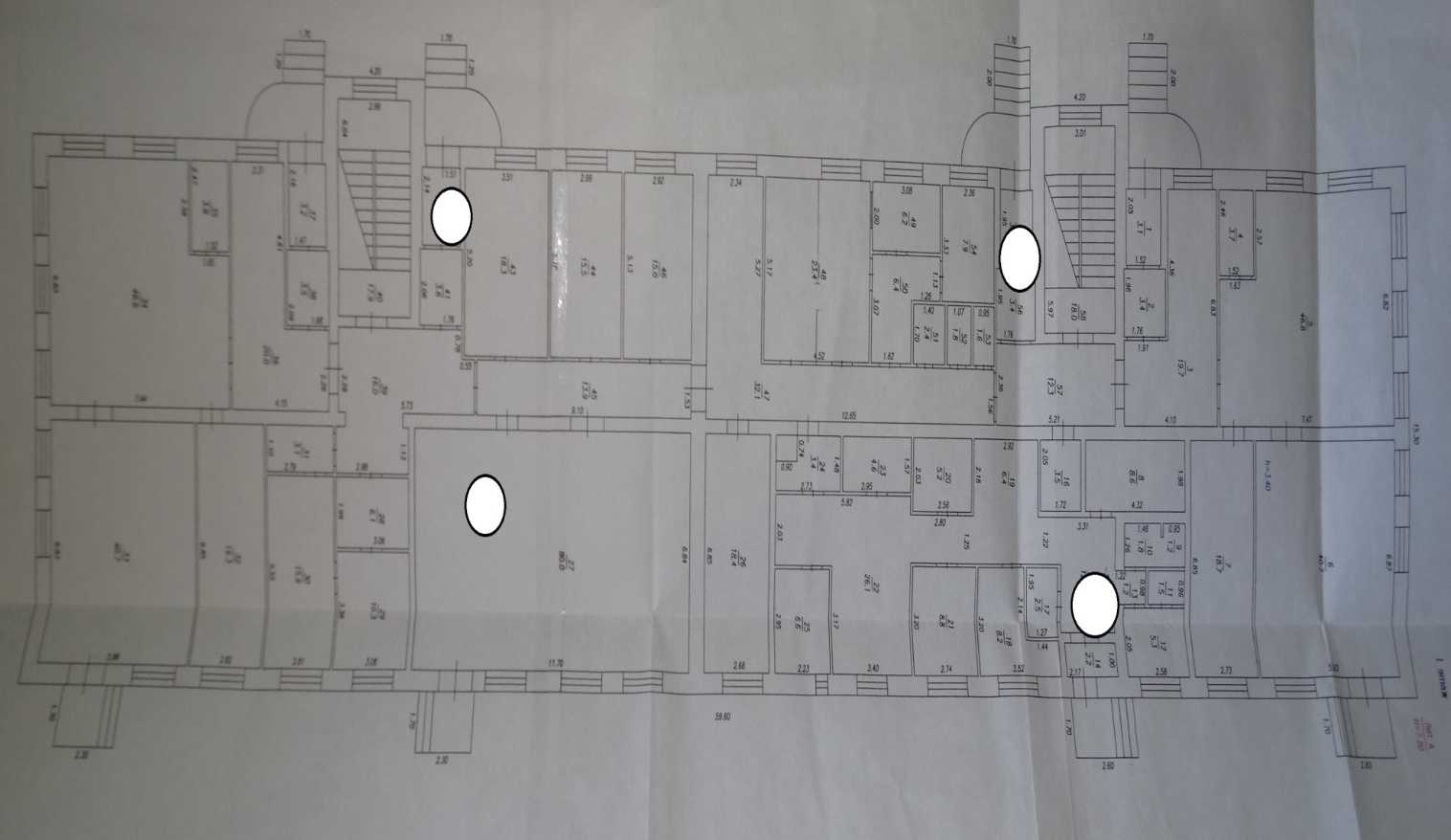 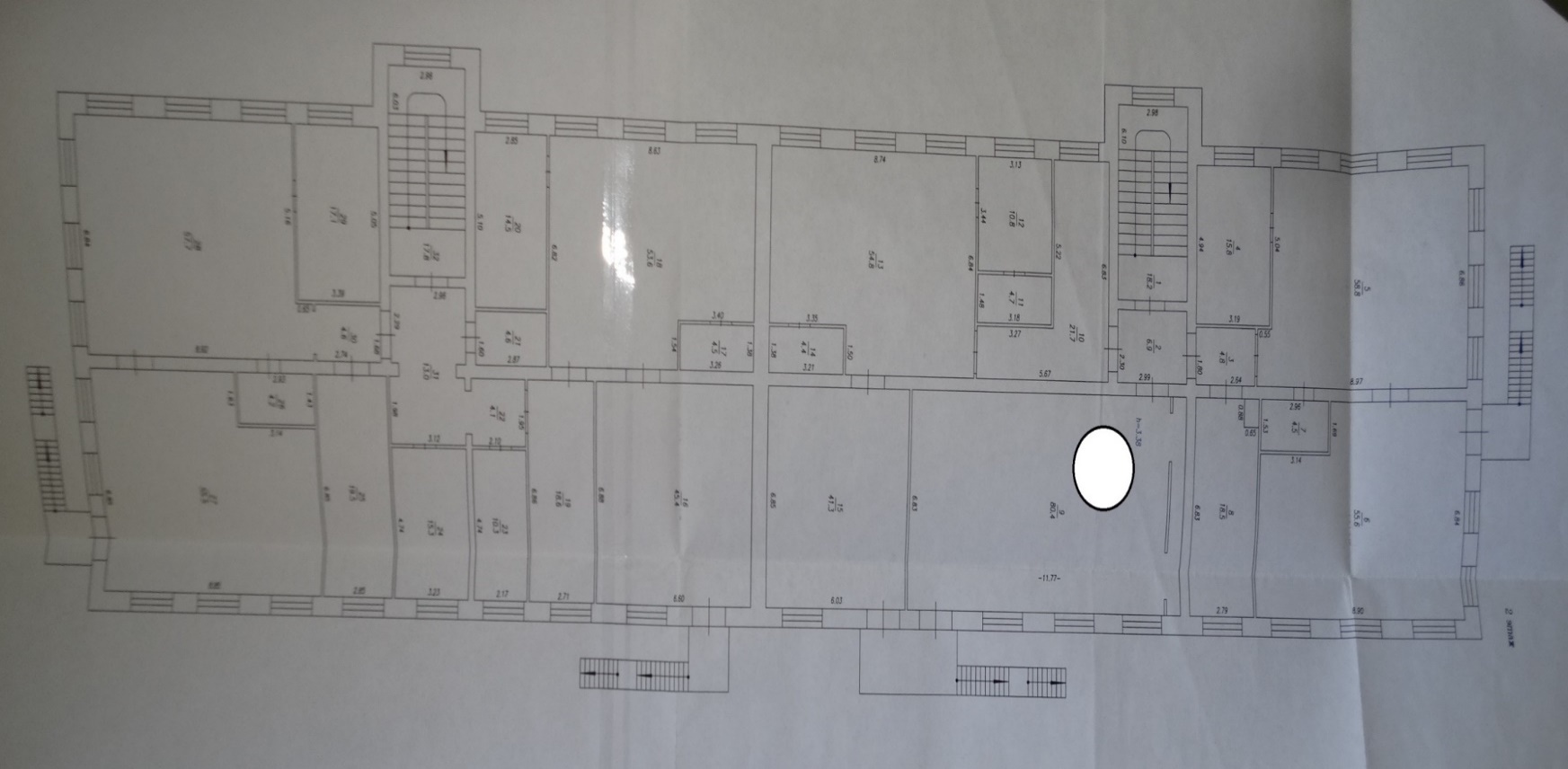 Приложение № 2План (схема) охраны объекта (территории)  с указанием контрольно-пропускных пунктов, постов охраны, инженерно-технических средств охраны.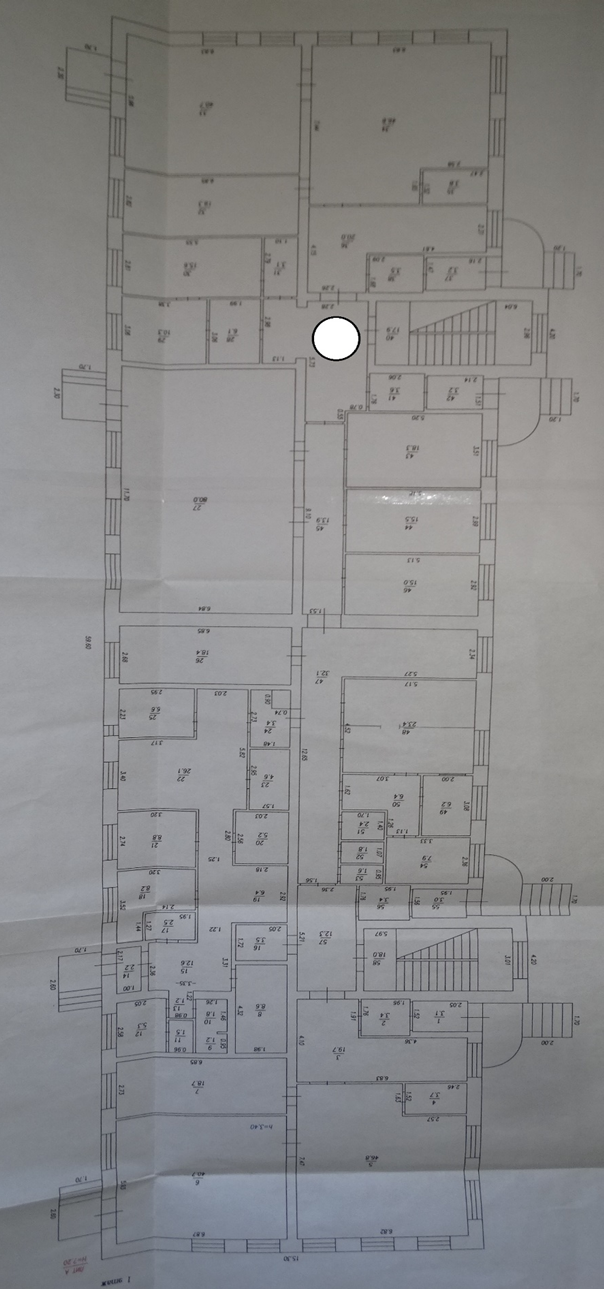             - пост охраны, оборудованный системой видеонаблюдения Приложение № 3Для служебного пользованияЭкз. № 2АКТ ОБСЛЕДОВАНИЯ И КАТЕГОРИРОВАНИЯ(объекта образования)Муниципальное бюджетное общеобразовательное учреждение детский сад №14 «Орешек»в соответствии с требованиями постановления Правительства Российской Федерации от 7 октября 2017 года № 1235 «Об утверждении требований к антитеррористической защищенности объектов (территорий) Министерства образования и науки Российской Федерации и объектов (территорий), относящихся к сфере деятельности Министерства образования и науки Российской Федерации, и формы паспорта безопасности этих объектов (территорий)»  проведено обследование и категорирование:_________МАДОУ детский сад №14 «Орешек»______________________(далее Объект)(наименование объекта образования)В ходе обследования и категорирования установлено следующее:                                                   I. Общие сведения об Объекте 1.1.___ Администрация Топкинского муниципального района – управление образование Топкинского муниципального района Кемеровская обл. г. Топки ул. Луначарского, 21, тел. Факс. 8(384-54)3-69-46  эл.Почта alfa_tpk@mail.ru_____________________________(наименование вышестоящей организации по принадлежности, наименование, адрес, телефон, факс, адрес электронной почты органа (организации)1.2._______Россия,652303, Кемеровская область, г. Топки, ул.Пролетарская, 82. тел. 8(384-54)4 78-00, e-mail: oreshek.ds14@yandex.ru________________________________(адрес объекта (территории), телефон, факс, электронная почта)1.3.__реализация основной образовательной программы дошкольного образования, присмотр и уход за воспитанниками___________________________________________(основной вид деятельности органа (организации), являющегося правообладателем объекта территории)1.4._Муниципальное автономное дошкольное образовательное учреждение детский сад №14 «Орешек» г. Топки МАДОУ детский сад №14 «Орешек»_________________(наименование учреждения по уставу, полное и сокращенное)1.5.__ Общая площадь территории МАДОУ составляет 2264,3 кв. метров. Протяженность периметра 375м. (общая площадь объекта (территории), кв. метров, протяженность периметра, метров)1.6._выписка из ЕГРН_кадастровый номер 42:35:0102001:445__дата выдачи______ 15.02.2018г._____________________________________________________________(свидетельство о государственной регистрации права на пользование земельным участком и свидетельство о праве пользования объектом недвижимости, номер и дата их выдачи)1.7._____постановление о предоставлении земельного участка в постоянное (бессрочное)              пользование___________________________________________________________________(основания выполнения ответственным лицом прав правообладания Объекта)1.8. Краткая характеристика Объекта Дошкольное учреждение расположено в доступном месте, вблизи основных транспортных магистралей, между ул. Ленина, проходящей с северо-западной стороны участка и ул. Пролетарской – с  юго-востока. С севера-запада на юго-восток участок детского сада пересекает ул. Софьи Перовской, идущая в сторону железной дороги.      Здание детского сада занимает центральную часть участка, с северо- восточной стороны размещены хозяйственный двор с площадкой для мусоросборников. С северо-западной стороны расположена автомобильная парковка на 5 машиномест. Здание двухэтажное, 2013 года постройки, наружные стены кирпичные толщиной 380 мм, наружная поверхность стен утеплена полужёсткими минераловатными плитами. перекрытия техподполья, первого и второго этажа – сборные железобетонные пустотные плиты. Крыша скатная стропильная деревянная, покрытие из металлического оцинкованного профиля по деревянной обрешетке. Окна ПВХ, двери входные ПВХ, в групповых комнатах противопожарные, запасных выходов – 13._________(расположение, конструктивные элементы здания (этажность, потолочные перекрытия, окна, двери, запасные выходы, защитные конструкции окон и т.д.).II. Сведения о работниках Объекта (территории), обучающихсяи иных лицах, находящихся на объекте (территории)2.1. Режим работы объекта (территории) ______ понедельник – пятница с 7.00до 19.00, суббота, воскресенье – выходной, праздничные – нерабочие дни_____________________ (продолжительность, начало (окончание) рабочего дня, время работы в выходные и праздничные дни)2.2. Сведения о количестве одновременного пребывания людей на объекте:2.3. Сведения  об арендаторах, иных лицах (организациях), осуществляющих безвозмездное пользование имуществом, находящимся на объекте (территории): нетIII. Сведения о потенциально опасных участках и (или)критических элементах Объекта (территории)3.1. Потенциально опасные участки объекта (территории) (при наличии)3.2. Критические элементы объекта (территории) (при наличии)IV. Оценка социально-экономических последствий совершения террористического акта на Объекте (территории)V. Силы и средства, привлекаемые для обеспеченияантитеррористической защищенности Объекта (территории)5.1. Силы, привлекаемые для обеспечения антитеррористической защищенностиОбъекта (территории) _____ Топкинский филиал ФГКУ «УВОВНГ России по КО» Тел: (83454)4-62-79  начальник: Бух А.А; отдел МВД России по Топкинскому району тел. 4-72-02 начальник Филин В.С. __________________________________________________________________________________________________________________________________;5.2.   Средства,   привлекаемые   для   обеспечения  антитеррористическойзащищенности Объекта (территории) ___ телефон, тревожная кнопка VI. Меры по инженерно-технической, физической защите и пожарной безопасности Объекта (территории)6.1. Меры по инженерно-технической защите объекта (территории):а) объектовые и локальные системы оповещения __________________________________________________________________________________________________________________________________________________________________________________________;(наличие, марка, характеристика)б) резервные источники электроснабжения, теплоснабжения, газоснабжения,водоснабжения, системы связи ____________________________нет_________________________________________________________________________________________________;(наличие, количество, характеристика)в)  технические  системы обнаружения несанкционированного проникновенияна  Объект  (территорию), оповещения о несанкционированном проникновении наОбъект (территорию) или системы физической защиты __Территория и здание МАДОУ оборудовано системой видеонаблюдения (12 внешних камер и 4 внутренние, иображение с камер выводится на пост охраны и записывается жесткий диск)._____________________;(наличие, марка, количество)г) стационарные и ручные металлоискатели ____________________нет___________________________________________________________________________________________;(наличие, марка, количество)д) телевизионные системы охраны ________нет_______________________________________________________________________________________________________________;     (наличие, марка, количество)е) системы охранного освещения система освещения представляет собой установленные по периметру участка световые приборы  в количестве 12 штук. __________________________________________.(наличие, марка, количество)6.2. Меры по физической защите объекта (территории):а)  количество  контрольно-пропускных  пунктов  (для  прохода  людей  и проезда транспортных средств) ____центральный вход оборудован постом охраны_____________;б)   количество  эвакуационных  выходов  (для  выхода  людей  и  выезда транспортных средств)  13 эвакуационных выходов из здания, 2 выезда для транспортных средств со стороны улицы С.Перовской и Пролетарской;____________________в) наличие  на   объекте   (территории)  электронной  системы  пропуска____________________________нет______________________________________________;(тип установленного оборудования)г)  укомплектованность личным составом нештатных  аварийно-спасательных формирований (по видам подразделений) ______________нет________________________.    (человек, процентов)6.3. Меры по пожарной безопасности объекта (территории):а) наличие документа, подтверждающего соответствие объекта (территории) установленным требованиям пожарной безопасности _____ акт проверки ОНДПР Топкинского района УНДПР ГУ МЧС России по Кемеровской области 17.01.2018г._____________________________________________________________;(реквизиты, дата выдачи)б) наличие     системы    внутреннего    противопожарного   водопровода_на лстничах пролетах расположены пожарные рукава с подведённым водопроводом________________;(характеристика)в)  наличие  противопожарного  оборудования, в том числе автоматической системы пожаротушения ____________нет________________________________________________                                      ______________________________________________________________________________;(тип, марка)г) наличие оборудования для эвакуации из зданий людей _______нет___________________________________________________________________________________________.(тип, марка) VII. Мероприятия по обеспечению безопасности и антитеррористической защищенности Объекта (территории)7.1. Назначение должностного лица, ответственного за выполнение мероприятий по обеспечению антитеррористической защищенности объекта образования:__приказ № 78 от 11.09.2017г. Инструктор по физической культуре Михеева Ирина Николаевна________________________________________________________________________(не назначено/при назначении наименование распорядительного документа, дата утверждения, № документа, должность, ФИО ответственного лица)7.2. Наличие документов по вопросам обеспечения безопасности и антитеррористической защищенности объекта образования: ___________________________имеется________________________________________________7.2.1. Паспорт безопасности:Паспорт Безопасности, разработанный на основании постановления Правительства РФ от 25 марта 2015 года № 272, утвержден, паспорт безопасности по постановлению Правительства РФ № 1235 от 07.10.2017  подлежит разработкеразработан (указать даты утверждения и актуализации) / подлежит разработке / необходима переработка7.2.2. Распорядительный акт об осуществлении пропускного и внутриобъектового режима: приказ от 01.09.2017__________________________________________________(имеется (указать его наименование, дату утверждения и №) / отсутствует / не требуется (только для территорий))7.2.3. Инструкция по пропускному и внутриобъектовому режимам, в том числе по организации стоянки автотранспорта на территории объекта или на прилегающей территории:_______Положение утверждено руководителем объекта от 24.08.2015 ______(имеется/отсутствует/не требуется (для территорий))7.2.4. Инструкция по действиям персонала Объекта в случае угрозы совершения или совершения террористического акта (с листами ознакомления и перечнем телефонов правоохранительных органов) _______________имеется__________________________________                                                                                                     (имеется/отсутствует/не требуется (для территорий))7.2.5. Список телефонов правоохранительных органов, органов безопасности и аварийно-спасательных служб для их информирования при обнаружении взрывного устройства, получении сообщения о закладке взрывного устройства, возникновении угрозы или совершении террористического акта:_______ имеется ________________________                                                                                                                             (имеется/отсутствует/подлежит корректировке)7.2.6. Документы по вопросам подготовки мероприятий по минимизации и (или) ликвидации последствий террористических актов, связанные с обеспечением пожарной безопасности в соответствии с Постановлением Правительства Российской Федерации от 25 апреля 2012 года № 390 «О противопожарном режиме»: __________________________________________имеется____________________________(имеются/отсутствуют/подлежат переработке/ не требуются (для территорий))7.2.7. План осуществления мероприятий информационной безопасности, обеспечивающих защиту от несанкционированного доступа к информационным ресурсам объекта образования: ___________________________________________________________(имеется/отсутствует)7.3. Наличие информационного стенда (табло), содержащего схему эвакуации при возникновении чрезвычайных ситуаций, телефонов правообладателя объекта образования, аварийно-спасательных служб, правоохранительных органов и органов безопасности:__________________________ имеется ___________________________________________(имеется/необходимо размещение)7.4. Проведение учений и тренировок с персоналом и охраной объекта образования по практической отработке действий в различных чрезвычайных ситуациях:_______________проводятся_____________________________________________________(проводятся/не проводятся/не требуется (для территорий))7.4.1. Периодичность проведения учений/тренировок: раз в квартал___7.4.2. Последнее учение (тренировка) проведено:06.04.2018 Тема: «Учебная эвакуация на случай пожара», приказ в наличии___дата проведения, тема учения/тренировки, наличие приказов, планов и справок по их проведению7.5.   План  взаимодействия  с  территориальными  органами  безопасности, территориальными органами МВД России и территориальными органами Росгвардии по    защите    объекта    (территории)    от    террористических     угроз:_____________________________нет___________________________________________________________________________________________________________________________.(наличие и реквизиты документа)VIII. Выводы и рекомендации8.1. По результатам обследования объекта   Муниципальное автономное дошкольное образовательное учреждение детский сад № 14 «Орешек» установлена 2 категория.     8.2. Комиссия считает:а)  ___________________________________________________________________________                  (существующая система охраны/защиты и безопасности объекта образования позволяет/не позволяет обеспечить его безопасность и  антитеррористическую защищенность)б) ___________________________________________________________________________(требования по обеспечению безопасности и антитеррористической защищенности объекта выполняются/не выполняются)в) ___________________________________________________________________________           (силы и средства для выполнения мероприятий по охране/защите объекта образования достаточны/не достаточны)8.4. Комиссия полагает необходимым осуществить следующие мероприятия для обеспечения безопасности и антитеррористической защищенности  объекта образования:________________________________________________________________________________________________________________________________________________________________________________________________________________________________________________________________________________________________________________________________________ 8.5. Недостатки в обеспечении антитеррористической защищенности объекта______________________________________________________________________________________________________________________________________________________________Приложение 4Перечень мероприятий МАДОУ детский сад № 14 «Орешек»по обеспечению антитеррористической защищенностиПриложение 5Приложение 6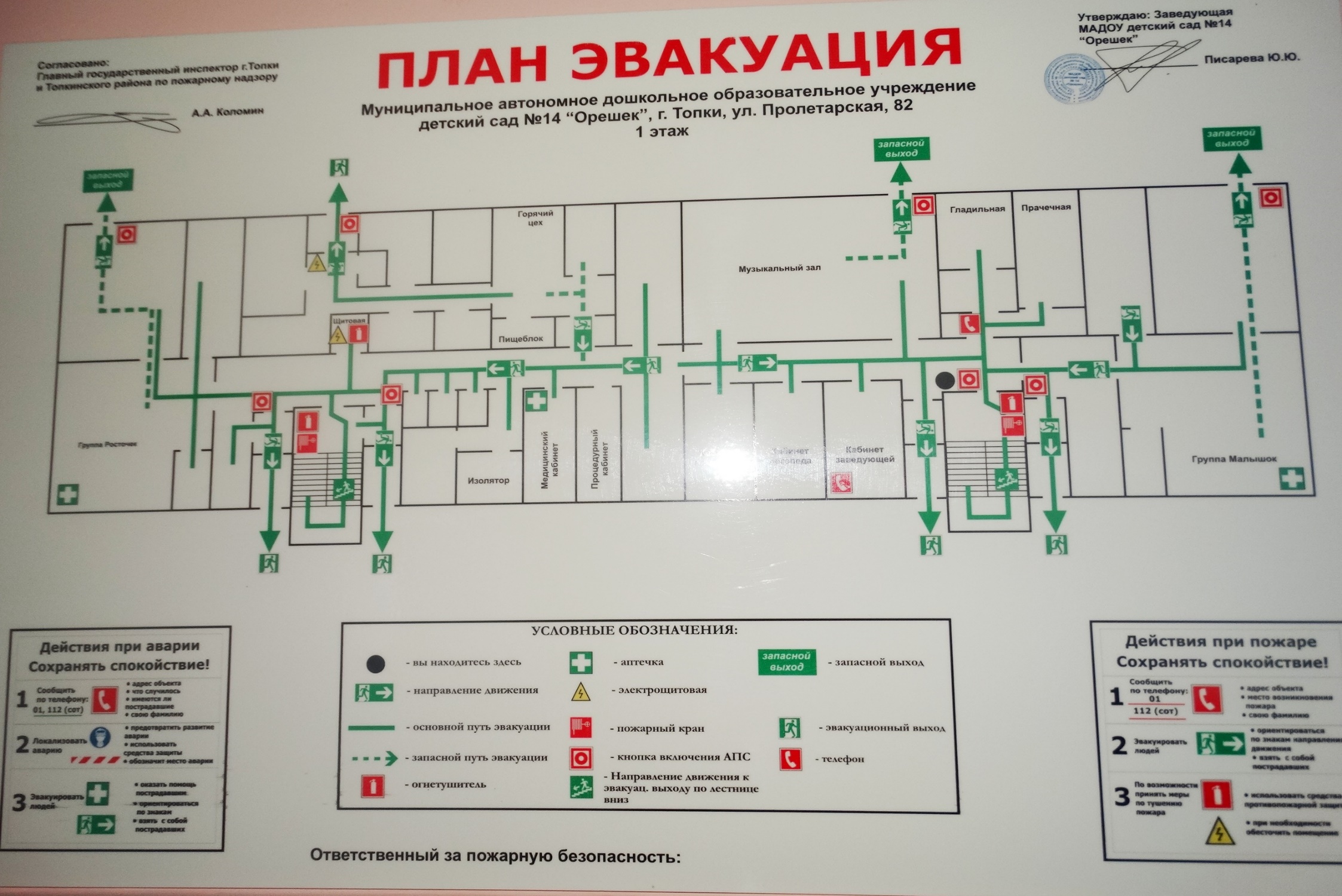 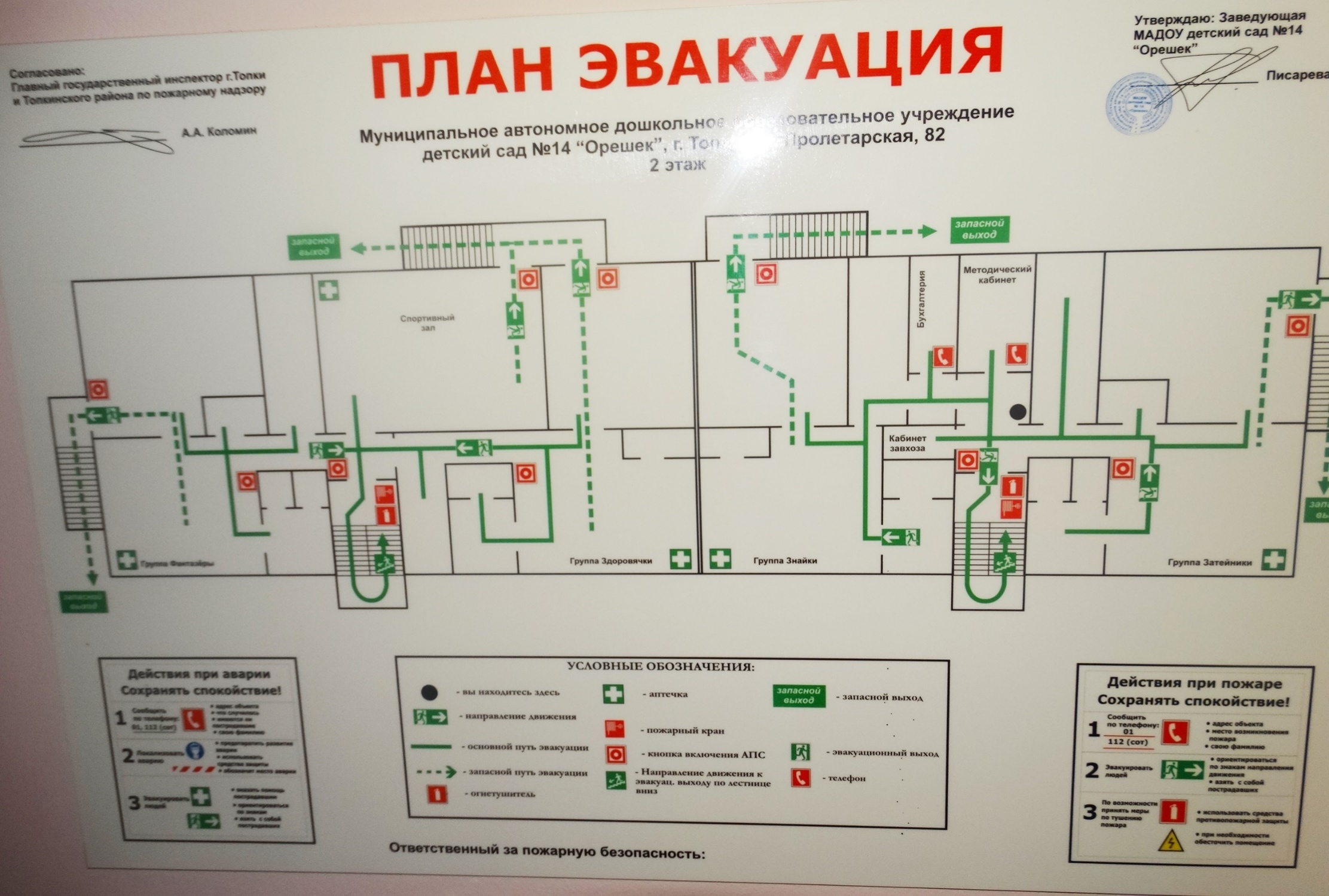 N п/пНаименованиеКоличество работников обучающихся и иных лиц, находящихся на участке, человекОбщая площадь кв. метровХарактер террористической угрозыХарактер возможных последствийЦентральный вход180Проникновение на объект с целью захвата заложников, совершения взрыва, поджога или иных противоправных действийЗахват заложников, пожарУчасток детского сада180Закладка взрывного устройстваПроникновение на объект с целью захвата заложников, совершения взрыва, поджога или иных противоправных действий.Захват заложниковспортивный зал3080Проникновение на объект с целью захвата заложниковЗахват заложников, пожармузыкальный зал4080Проникновение на объект с целью захвата заложниковЗахват заложников, пожарпищеблок496Проникновение на объект с целью захвата заложников, Захват заложников, пожарN п/пНаименованиеКоличество работников обучающихся и иных лиц, находящихся на участке, человекОбщая площадь кв. метровХарактер террористической угрозыХарактер возможных последствийподвальное помещение0повреждение теплового узла и водоснабжения, отравление водывыход из строя коммуникаций, отравлениеN п/пВозможные людские потери, человекВозможные нарушения инфраструктурыВозможный экономический ущерб, рублей1.195Повреждений коммуникаций, здания8536310Силы, привлекаемые для обеспечения антитеррористической
защищенности объекта: контрольно-пропускной режим, круглосуточное дежурство, вызов группы быстрого реагирования   - Топкинский филиал ФГКУ «УВОВНГ России по КО» Тел: (83454)4-62-79  начальник: Бух А.А;  -  отдел МВД России по Топкинскому району тел. 4-72-02 начальник Филин В.С. - ПСЧ-6 ФГКУ «1 отряд ФПС» по Кемеровской области тел. (83454)4-64-82Приложения:План (схема) объекта (территории) с обозначением потенциально опасных участков и критических элементов объекта (территории).План (схема) охраны объекта (территории) с указанием контрольно-пропускных пунктов, постов охраны, инженерно-технических средств охраны.Акт обследования и категорирования объекта (территории).      4.Перечень мероприятий по обеспечению антитеррористической       защищенности объекта (территории).      5. Планы эвакуации первого и второго этажа.(подпись)(ф.и.о.)                              «28» мая 2018                 (дата проведения)                Комиссия в составе:Председателя комиссии:Писаревой Юлии ЮрьевныЗаведующий МАДОУ детский сад №14 «Орешек»Членов комиссии: (по алфавиту)БухаАлексея АлександровичаНачальника Топкинского филиала ФГКУ «УВОВНГ России по Кемеровской области (по согласованию)Иванова Ивана АлексеевичаНачальника ПСЧ-6 ФГКУ «1 отряд ФПС» по Кемеровской области (по согласованию)Коломина Александра АлександровичаНачальника ОНДПР Топкинского района УНДПР главного управления МЧС России по Кемеровской области (по согласованию)Марковой Анны ПавловныНачальника отдела ГО и ЧС администрации Топкинского муниципального района (по согласованию)Михеевой Ирины НиколаевныОтветственного по ГО и ЧС  МАДОУ детский сад №14 «Орешек»Смыковой Татьяны НиколаевныНачальника управления образования администрации Топкинского муниципального района (по согласованию)КатегорииКоличество человекОбщее количество работников объекта (территории)35Среднее количество находящихся на объекте (территории) в течение дня работников27Среднее количество находящихся на объекте (территории) в течение дня обучающихся  и  иных  лиц125Среднее количество находящихся на объекте (территории) в течение дня арендаторов,  лиц, осуществляющих безвозмездное пользование имуществом, находящимся на объекте (территории)нетСреднее количество находящихся на объекте (территории) в течение дня сотрудников охранных организацийнет№ п/пПолное и сокращенное наименование организации, ф.и.о., номера телефонов (служебного, мобильного) руководителя организацииосновной вид деятельности, режим работызанимаемая площадь (кв. метров), срок действия аренды и (или) иные условия нахождения (размещения) на объекте (территории)общее количество работников, расположение рабочих мест на объекте (территории)1.2.3.№п/пНаименованиеКоличество работников, обучающихся и иных лиц, находящихся на участке, человекОбщая площадь, кв. метровХарактер террористической угрозыХарактер возможных последствийЦентральный вход180Проникновение на объект с целью захвата заложников, совершения взрыва, поджога или иных противоправных действийУчасток детского сада180Закладка взрывного устройстваПроникновение на объект с целью захвата заложников, совершения взрыва, поджога или иных противоправных действий.№ п/пНаименованиеКоличество работников, обучающихся и иных лиц, находящихся на элементе, человекОбщая площадь, кв. метровХарактер террористической угрозыХарактер возможных последствий Степень угрозы и возможные последствия совершения акта терроризма: Степень угрозы и возможные последствия совершения акта терроризма: Степень угрозы и возможные последствия совершения акта терроризма:4.1.Количество совершенных террористических актов на территории расположения объекта -04.2.Количество предотвращенных террористических актов на территории расположения объекта -04.3.Прогнозируемое количество погибших/пострадавших при совершении террористического акта (человек) - 1804.4.Прогнозируемый размер материального ущерба, причиненный в результате совершении террористического акта (тыс. руб.) (балансовая стоимость)85363104.5.Зона чрезвычайной ситуации: _______локальная_____________________________(локальный, муниципальный, межмуниципальный, региональный, межрегиональный, федеральный)Зона чрезвычайной ситуации: _______локальная_____________________________(локальный, муниципальный, межмуниципальный, региональный, межрегиональный, федеральный)Председатель комиссии, Заведующий МАДОУ детский сад №14 «Орешек»Ю.Ю. Писарева   Члены комиссии:Начальник Топкинского филиала ФГКУ «УВОВНГ России по Кемеровской областиА.А. БухНачальника ПСЧ-6 ФГКУ «1 отрад ФПС» по Кемеровской областиИ.А. ИвановНачальник ПСЧ-6 ФГКУ «1 отрад ФПС» по Кемеровской областиА.А. КоломинНачальник отдела ГО и ЧС администрации Топкинского муниципального районаА.П.МарковаОтветственный по ГО и ЧСИ.Н. МихееваНачальник управления образования администрации Топкинского муниципального районаТ.Н. Смыкова №Наименование мероприятийОтветственныйСроки исполненияПримечания1Назначение должностных лиц, ответственных за проведение мероприятий по обеспечению антитеррористической защищенности объектов (территорий) и организацию взаимодействия с территориальными органами безопасностизаведующийПисарева Ю.Ю.Сентябрь2Обеспечение пропускного и внутриобъектового режимов и осуществление контроля за их функционированием;ДежурныеПостоянно3Проведение с работниками МБДОУ инструктажа и практических занятий по действиям при обнаружении на объектах (территориях) посторонних лиц и подозрительных предметов, а также при угрозе совершения террористического актаответственный по ГО и ЧСМихеева И.Н.По плану4Поддержание инженерно-технических средств и систем охраны в исправном состоянии, оснащение бесперебойной и устойчивой связьюПо мере поступления финансирования5Ежедневный обход и осмотр территории, помещений с отметкой в журналеДежурный, сторож, воспитателиежедневно 6Проведение объектовых тренировок по действиям при возникновении чрезвычайных ситуацийзаведующийПисарева Ю.Ю.ответственный по ГО и ЧСМихеева И.Н.раз в квартал7Размещение в МАДОУ наглядных пособий, содержащих информацию о порядке действий работников, воспитанников   при обнаружении подозрительных лиц или предметов на территории, поступлении информации об угрозе совершения террористических актов на территории, а также схему эвакуации при возникновении ЧС, номера телефонов аварийно-спасательных служб, территориальных органов безопасности и территориальных органов Федеральной службы войск национальной гвардии Российской Федерации.ответственный по ГО и ЧСМихеева И.Н.Постоянно8Установка системы доступа контролязаведующийПисарева Ю.Ю.По мере поступления финансирования